Patvirtinta KTU FSA SHMataskaitinėje – rinkiminėje konferencijoje2016 m. gruodžio mėn. 1 d.KAUNO TECHNOLOGIJOS UNIVERSITETO
SOCIALINIŲ, HUMANITARINIŲ MOKSLŲ IR MENŲ FAKULTETO
STUDENTŲ ATSTOVYBĖS
FSA SHM

NUOSTATAIBENDROJI DALISŠiuose nuostatuose naudojami sutrumpinimai:  Kauno technologijos universitetas – KTU;  KTU Socialinių, humanitarinių mokslų ir menų fakultetas – Fakultetas;  KTU studentų atstovybė – KTU SA;  KTU fakulteto studentų atstovybė – FSA;  KTU Socialinių, humanitarinių mokslų ir menų fakulteto studentų atstovybė SHM SA – FSA SHM;  KTU FSA SHM konferencija -  FSA Konferencija;  KTU SA parlamentas – Parlamentas;  KTU FSA SHM narių susirinkimas – Susirinkimas;  KTU SA prezidentas – Prezidentas;KTU SA koordinatorius – Koordinatorius;KTU FSA SHM pirmininkas - Pirmininkas;KTU FSA SHM administracija - Administracija;KTU FSA SHM narys – Narys;KTU FSA SHM  garbės narys – Garbės narys.KTU FSA SHM garbės taryba – Garbės taryba;FSA SHM. - struktūrinis KTU SA padalinys fakultete, neturintis juridinio asmens teisių.FSA SHM veiklos teisiniai pagrindai yra Lietuvos Respublikos Mokslo ir studijų įstatymas, LR Asociacijų įstatymas, Kauno technologijos universiteto statutas, Kauno technologijos universiteto Studentų atstovybės įstatai, kiti teisės aktai ir šie nuostatai.FSA SHM simbolika: 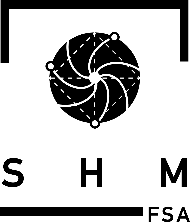 FSA SHM TIKSLAI, UŽDAVINIAI  IR VEIKLA2.1. FSA SHM tikslai:2.1.1. atstovauti Fakulteto studentams, ginti Fakulteto studentų teises bei interesus;2.1.2. rūpintis Fakulteto studentų socialine, akademine ir kultūrine gerove;2.1.3. skatinti akademinės bendruomenės pilietiškumą, puoselėti ir turtinti nacionalinę kultūrą, žmogiškąsias vertybes ir tradicijas.2.2. FSA SHM uždaviniai:2.2.1. remti ir skatinti bendradarbiavimą su kitų universitetų analogiškų studijų studentais bei studentiškomis organizacijomis, siekiant aukščiau išvardintų tikslų;2.2.2. skelbti aukščiau išvardytus tikslus Fakultete ir už jo ribų, bendradarbiaujant su kitomis organizacijomis, universiteto ir kitų institucijų grupėmis.2.2.3. įgyvendinti KTU SA valdymo ir kontrolės organų sprendimus Fakultete;2.2.4. FSA SHM siekia ir kitų šiuose nuostatuose ir KTU SA Įstatuose nustatytų, LR teisės aktams neprieštaraujančių tikslų ir uždavinių.2.3. FSA SHM veikla, vykdoma tiesiogiai ir bendradarbiaujant su kitomis studentiškomis organizacijomis, apima:2.3.1. nacionalinius ir vietinio lygio studentų susitikimus ir akcijas;2.3.2. darbą, siekiant aktyviausio studentų dalyvavimo akcijose, kurios lemia efektyvią ir vieningą fakulteto studentų veiklą;2.3.3. paramos ir šalpos Fakulteto studentams bei jų organizacijoms organizavimą;2.3.4. ryšių su universitetinėmis, nacionalinėmis ir tarptautinėmis organizacijomis plėtojimą siekiant bendrų interesų;2.3.5. studentų mokslinės, meninės, socialinės, kultūrinės ir sportinės veiklos skatinimą bei plėtojimą;2.3.6. specializuotų grupių steigimą, siekiant suaktyvinti atskiras Fakulteto studentų gyvenimo sritis.2.4. Nuostatuose numatytiems tikslams ir uždaviniams įgyvendinti FSA SHM turi teisę:2.4.1. išreikšti savo nuomonę visais studentams rūpimais klausimais;2.4.2. skirti studentų atstovus į Fakulteto savivaldos institucijas bei juos atšaukti;2.4.3. teikti pasiūlymus KTU SA valdymo organams jų veiklos klausimais;2.4.4. gauti informaciją ir paaiškinimus iš Fakulteto ir jo padalinių vadovų bei darbuotojų visais akademiniais ir studentų buities klausimais.2.5. Įstatymų ir kitų teisės aktų nustatyta tvarka FSA SHM gali užsiimti ir kitokia šiuose nuostatuose numatytiems tikslams ir uždaviniams įgyvendinti reikalinga veikla, išskyrus ta, kurią draudžia KTU SA įstatai, KTU Statutas ir kiti teisės aktai.2.6. Esant FSA SHM nuostatų ir aukštesnę teisinę galią turinčio teisės akto kolizijai ar teisinio reguliavimo spragai, taikomos aukštesnės teisinės galios teisės akto normos. FSA SHM NARIAI3.1. FSA SHM  Nariais gali būti tik turintys Lietuvos Respublikos pilietybę ar nuolatos Lietuvos Respublikoje gyvenantys KTU studentai.3.2. FSA SHM Nariu paprastai tampama FSA konferencijos sprendimu bei KTU SA Įstatuose numatytais atvejais.3.3. Kiekvienas FSA SHM Narys yra ir KTU SA narys. 3.4. Asmens išrinkimas į Pirmininko pareigas, Administraciją, Fakulteto Tarybą bei KTU SA Konferenciją reiškia jo išrinkimą FSA SHM Nariu.3.5. Asmens narystė FSA SHM bei jo delegavimas į KTU SA bei Fakulteto organus pasibaigia be kokio nors papildomo sprendimo ar patvirtinimo nuo tos dienos,3.5.1. kai jis nustojo būti Fakulteto studentu, išskyrus tuos atvejus, kai studentas laikinai netenka šio statuso stodamas į aukštesnės pakopos studijas;3.5.2. kai pasibaigus vienerių metų terminui po asmens priėmimo į Narius įvykusi konferencija nepratęsia to asmens narystės;3.5.3. kitais KTU SA Įstatuose numatytais atvejais.3.6. Narys gali būti pašalintas iš FSA SHM 2/3 visų Parlamento narių balsų dauguma už vengimą vykdyti šiuose nuostatuose ir KTU SA Įstatuose numatytas pareigas.3.7. Asmens narystė FSA SHM gali pasibaigti paties Nario raštišku pareiškimu. Šiuo atveju narystės pasibaigimo diena laikoma raštiško pareiškimo įteikimo Prezidentui diena.3.8. Narių teisės:3.8.1 dalyvauti FSA SHM veikloje;3.8.2. būti išrinktiems į FSA SHM, KTU SA bei Fakulteto organus;3.8.3. teikti pasiūlymus ir užklausimus FSA SHM organams dėl FSA SHM veiklos ir gauti motyvuotus atsakymus;3.8.4. būti deleguotiems atstovauti FSA SHM ar KTU SA.3.8.5. 3/4 FSA Narių raštišku pritarimu teikti raštišką siūlymą Prezidentui inicijuoti FSA Pirmininko atstatydinimą už vengimą vykdyti šiuose nuostatuose ir KTU SA Įstatuose numatytas pareigas.3.8.6. išstoti iš FSA SHM šių nuostatų ir KTU SA Įstatų nustatyta tvarka;3.8.7. įgyvendinti kitas teises, kurios neprieštarauja šiems nuostatams ir aukštesnės teisinės galios teisės aktų normoms.3.9. Narių pareigos:3.9.1. siekti įgyvendinti FSA SHM ir KTU SA tikslus ir uždavinius;3.9.2. sąžiningai vykdyti užduotis, kurios jiems tenka kaip FSA SHM, KTU SA ar Fakulteto organų nariams;3.9.3. atstovauti Fakulteto studentams, ginti jų teises bei teisėtus interesus;3.9.4. vykdyti KTU SA valdymo ir kontrolės organų nutarimus Fakultete;3.9.5. laikytis šių nuostatų ir KTU SA Įstatų, KTU Statuto bei kitų LR teisės aktų;3.9.6. laikytis KTU studentų moralės ir etikos kodekso bei visuotinai priimtinos moralės normų.3.9.7. nepiktnaudžiauti FSA SHM  Nario teisėmis ir (ar) kitaip neveikti prieš FSA SHM ir KTU SA.3.10. Kiekvienas Fakulteto studentas raštišku pareiškimu Prezidentui gali tapti FSA SHM Nariu - kandidatu. FSA SHM Nario - kandidato statusą asmuo įgyja nuo raštiško pareiškimo įteikimo Prezidentui dienos. FSA nario-kandidato statusas pasibaigia jį patvirtinus nariu arba jam atšaukus savo prašymą.3.11. FSA SHM Narys - kandidatas turi Nario teises ir pareigas, išskyrus teises ir pareigas atstovauti Fakulteto studentams, dalyvauti renkamų FSA SHM organų veikloje su sprendžiamojo balso teise ir kitas teises bei pareigas, kurios susijusios išimtinai tik su išrinkimu į Narius bei Nario statuso turėjimu.3.12. FSA SHM Nario - kandidato statuso netenkama tais pačiais pagrindais ir tokia pačia tvarka, kaip ir FSA SHM Nario statuso, kiek tai neprieštarauja FSA Nario - kandidato statuso esmei.3.13. FSA SHM Nario - kandidato statuso galiojimo nereikia pratęsti FSA Konferencijoje.FSA SHM ORGANAI4.1. FSA SHM organai yra:4.1. FSA Konferencija;4.2. FSA Susirinkimas;4.3. Pirmininkas;4.4. Garbės taryba.FSA Konferencija FSA Konferencija yra aukščiausias FSA SHM  valdymo organas. FSA Konferenciją sudaro atstovaujamo KTU Fakulteto nuolatinių (dieninių) studijų studentų grupių (toliau tekste – Studentų grupė) seniūnai. Kiekviena Studentų grupė iš pastarosios grupės studentų renka vieną savo seniūną (KTU SA Įstatų 5.6, 5.7 punktai). FSA SHM pirmininkas ex officio yra FSA Konferencijos delegatas. FSA Konferencija:4.4.1. priima, keičia ir papildo FSA SHM nuostatus;4.4.2. bendru sąrašu tvirtina Narius;4.4.3. renka, Pirmininką, deleguoja FSA SHM atstovą (-us) į Fakulteto Tarybą, KTU SA Konferenciją, sprendžia šių asmenų atstatydinimo klausimus;4.4.4. išklauso, svarsto ir vertina metinę Pirmininko ataskaitą.4.4.5. Parlamento teikimu atstatydina  FSA SHM Pirmininką.4.4.6. Sprendimai atstatydinti Pirmininką, Narius, delegatus į Fakulteto Tarybos narius ar KTU SA Konferenciją turi būti pagrįsti ir motyvuoti.4.5. FSA Konferenciją šaukia Pirmininkas nutarus FSA Susirinkimui arba nutarus Parlamentui šaukia Prezidentas.4.6. Eilinė FSA Konferencija šaukiama kiekvienais kalendoriniais metais.4.7. Eilinės FSA Konferencijos data skelbiama ne vėliau kaip prieš mėnesį iki FSA Konferencijos.4.8. Neeilinė FSA Konferencija šaukiama FSA Susirinkimo, jeigu to reikalauja 2/3 Narių, arba Pirmininko.4.9. Neeilinės FSA Konferencijos data skelbiama ne vėliau kaip prieš dvi savaites iki FSA Konferencijos.4.10. FSA Konferencija yra teisėta, jeigu joje dalyvauja daugiau kaip pusė visų delegatų.4.11. FSA Konferencijos sprendimai priimami FSA Konferencijoje dalyvaujančių delegatų balsų dauguma (50% + 1 balsas). FSA nuostatų keitimo, FSA konferencijos išrinktų (deleguotų) asmenų atstatydinimo (atšaukimo ar nušalinimo) klausimais sprendimai priimami ne mažiau kaip 2/3 FSA konferencijos posėdyje dalyvaujančių narių balsų dauguma.4.12. FSA Konferencijos yra atviros.FSA Susirinkimas4.15. FSA Susirinkimas yra aukščiausias FSA SHM kolegialus valdymo organas tarp FSA konferencijų.4.16. FSA Susirinkimą sudaro Nariai, Nariai - kandidatai ir Pirmininkas.4.17. FSA Susirinkimas yra teisėtas, jeigu jame dalyvauja daugiau kaip pusė visų Narių.4.18. FSA Susirinkimas sprendimus priima dalyvaujančių posėdyje Narių balsų dauguma.4.19. FSA Susirinkimas:4.19.1. Pirmininko teikimu tvirtina Pirmininko pavaduotoją, Tarybos narius ir jų veiklos sritis;4.19.2. tvirtina FSA SHM strategiją;4.19.3. deleguoja Narius į Fakulteto savivaldos institucijas, išskyrus Fakulteto Tarybą;4.19.4. 2/3 posėdyje dalyvaujančių Narių balsų dauguma teikia Parlamentui siūlymą pašalinti atstovybės Narį iš KTU SA bei FSA SHM.;4.19.5. sudaro darbo grupes atskiriems klausimams analizuoti bei spręsti, projektams realizuoti, skiria jų narius ir vadovus;4.19.6. 2/3 posėdyje dalyvaujančių Narių balsų dauguma tvirtina Pirmininko (-ų) kandidatūrą (-as);4.19.7. teikia FSA Garbės narių kandidatūras FSA Konferencijai;4.19.8. parengia ir 2/3 posėdyje dalyvaujančių Narių balsų dauguma tvirtina FSA SHM Garbės tarybos narius;4.19.9. atlikdamas šiuose įstatuose nurodytas funkcijas, gali priimti sprendimus kitais klausimais.4.20. FSA Susirinkimo darbą organizuoja Pirmininkas. Posėdžiams pirmininkauja Pirmininkas arba jo paskirtas FSA SHM Narys.4.21. FSA Susirinkimas yra atviras Fakulteto studentams, posėdžiuose dalyvauja Nariai, Nariai – kandidatai ir Pirmininkas. Kiti asmenys gali dalyvauti, bet balso teisė jiems nesuteikiama.Pirmininkas4.22. Pirmininkas yra FSA SHM vadovas, atsakingas už FSA SHM veiklą. Pirmininkas ex officio yra Fakulteto Tarybos, Parlamento narys, FSA Konferencijos ir KTU SA Konferencijos delegatas.4.23. Pirmininką vienerių metų kadencijai renka FSA Konferencija. Tas pats asmuo negali būti Pirmininku daugiau kaip dvi kadencijas.4.24. Pirmininkas:4.24.1. vadovauja FSA SHM., atstovauja Fakulteto studentams Fakulteto Taryboje, Parlamente, kitose KTU institucijose (jei yra deleguotas) bei už KTU ribų;4.24.2. iš Narių teikia FSA Susirinkimui tvirtinti Pirmininko pavaduotoją, Tarybos narius bei jų veiklos sritis;4.24.3. šaukia FSA Susirinkimus ir jiems pirmininkauja arba paskiria pirmininkaujantį;4.24.4. organizuoja FSA Konferencijos ir susirinkimų nutarimų įgyvendinimą;4.24.5. atlikdamas šiuose nuostatuose nurodytas funkcijas, gali priimti spendimus kitais klausimais. 4.25. Jei Pirmininkas dėl svarbių priežasčių negali eiti savo pareigų, jį laikinai pavaduoja Pirmininko pavaduotojas arba kitas įgaliotas Narys, pritarus Parlamentui.4.26. Pirmininku gali būti renkamas kiekvienas Fakulteto nuolatinių (dieninių) studijų studentas.4.27. Už vengimą vykdyti šiuose nuostatuose ir KTU SA Įstatuose numatytas pareigas Prezidento teikimu Parlamentas gali inicijuoti Pirmininko atstatydinimą.4.28. Už savo darbą Pirmininkas atsiskaito FSA Konferencijai, Prezidentui ir Parlamentui.FSA SHM Alumni5.1. FSA SHM Alumni – KTU Absolventai įgyję aukštajį arba aukštesnį išsilavinimą, nusipelnę FSA SHM buvę nariai.5.2. FSA SHM Alumni sąrašą Pirmininko teikimu tvirtina FSA SHM Konferencija.6. Nuostatų pakeitimas ir papildymas6.1 Šiuos nuostatus keičia ir papildo FSA Konferencija ne mažiau kaip 2/3 FSA Konferencijoje dalyvaujančių delegatų balsų dauguma.7. FSA SHM veiklos pabaiga7.1 FSA SHM veikla pasibaigia likvidavus Fakultetą, KTU SA ar Parlamento sprendimu.Kauno technologijos universiteto
Socialinių, humanitarinių mokslų ir menų fakulteto
FSA SHM Pirmininkas 		                                                             Šarūnė Kirdeikytė